زانكۆی سه‌ڵاحه‌دین-هه‌ولێر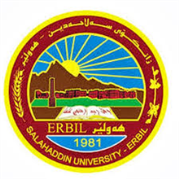 كۆلێژی:به‌شی:ژمێریاری                                                  فۆرمی سه‌روانه‌ی زێده‌كی مامۆستایان                                      مانگی: نیسانڕۆژ/ كاتژمێر8:30-9:309:30-10:3010:30-11:3011:30-12:3012:30-1:301:30-2:302:30-3:303:30-4:304:30-5:30شەممەیەك شەممەکارامەیی ق١آق١بق١بق١ق١آ دوو شەممەسێ شەممەچوار شەممەرۆمانق٤رۆمان٤رۆمان ٤پێنج شەممەکارامەیی ق١ق١ق١ڕۆژڕۆژڕێكه‌وتتیۆری تیۆری پراكتیكیژمارەی سەروانەڕۆژڕێكه‌وتتیۆری پراكتیكیژمارەی سەروانەشەممەشەممەشەممە6/ 4یەك شەمەیەك شەمە٣/٤٦یەك شەمە١٠/ 4٦دوو شەمەدوو شەمە1/ 4دوو شەمە8/ 4سێ شەمەسێ شەمە2/ 4سێ شەمە9/ 4چوار شەمەچوار شەمە٦/ 4٣چوار شەمە1٣/ 4٣پێنج شەمەپێنج شەمە٧/ 4٣پێنج شەمە1٤/ 4 ٣سه‌رپه‌رشتی پرۆژه‌ی ده‌رچونسه‌رپه‌رشتی پرۆژه‌ی ده‌رچونسه‌رپه‌رشتی پرۆژه‌ی ده‌رچونسه‌رپه‌رشتی پرۆژه‌ی ده‌رچونسه‌رپه‌رشتی پرۆژه‌ی ده‌رچونكۆى كاتژمێره‌كانكۆى كاتژمێره‌كانكۆى كاتژمێره‌كان١٢١٢كۆى كاتژمێره‌كان كۆى كاتژمێره‌كان ١٢١٢ڕۆژڕۆژڕێكه‌وتتیۆری تیۆری پراكتیكیژمارەی سەروانەڕۆژڕێكه‌وتتیۆری پراكتیكیژمارەی سەروانەشەممەشەممە13/ 4شەممە20/ 4یەك شەمەیەك شەمە1٧/ 4٦یەك شەمە2٤/ 4٦دوو شەمەدوو شەمە15/ 4دوو شەمە22/ 4سێ شەمەسێ شەمە16/ 4سێ شەمە23/ 4چوار شەمەچوار شەمە17/ 4چوار شەمە2٧/ 4٣پێنج شەمەپێنج شەمە٢١/ 4٣پێنج شەمە2٨/ 4٣سه‌رپه‌رشتی پرۆژه‌ی ده‌رچونسه‌رپه‌رشتی پرۆژه‌ی ده‌رچونسه‌رپه‌رشتی پرۆژه‌ی ده‌رچونسه‌رپه‌رشتی پرۆژه‌ی ده‌رچونسه‌رپه‌رشتی پرۆژه‌ی ده‌رچونكۆى كاتژمێره‌كانكۆى كاتژمێره‌كانكۆى كاتژمێره‌كان٩٩كۆى كاتژمێره‌كانكۆى كاتژمێره‌كان١٢١٢ڕۆژڕێكه‌وتتیۆری پراكتیكیژمارەی سەروانەناوی مامۆستا: د.حكمت نامق علي نازناوی زانستی: مامۆستابەشوانەى ياسايى:١٠بەشوانەی هەمواركراو:٨ته‌مه‌ن:٤٣كۆی سەروانە:١٣هۆكاری دابه‌زینی نیساب:لێژنەی زانستیناوی مامۆستا: د.حكمت نامق علي نازناوی زانستی: مامۆستابەشوانەى ياسايى:١٠بەشوانەی هەمواركراو:٨ته‌مه‌ن:٤٣كۆی سەروانە:١٣هۆكاری دابه‌زینی نیساب:لێژنەی زانستیناوی مامۆستا: د.حكمت نامق علي نازناوی زانستی: مامۆستابەشوانەى ياسايى:١٠بەشوانەی هەمواركراو:٨ته‌مه‌ن:٤٣كۆی سەروانە:١٣هۆكاری دابه‌زینی نیساب:لێژنەی زانستیناوی مامۆستا: د.حكمت نامق علي نازناوی زانستی: مامۆستابەشوانەى ياسايى:١٠بەشوانەی هەمواركراو:٨ته‌مه‌ن:٤٣كۆی سەروانە:١٣هۆكاری دابه‌زینی نیساب:لێژنەی زانستیناوی مامۆستا: د.حكمت نامق علي نازناوی زانستی: مامۆستابەشوانەى ياسايى:١٠بەشوانەی هەمواركراو:٨ته‌مه‌ن:٤٣كۆی سەروانە:١٣هۆكاری دابه‌زینی نیساب:لێژنەی زانستیناوی مامۆستا: د.حكمت نامق علي نازناوی زانستی: مامۆستابەشوانەى ياسايى:١٠بەشوانەی هەمواركراو:٨ته‌مه‌ن:٤٣كۆی سەروانە:١٣هۆكاری دابه‌زینی نیساب:لێژنەی زانستیناوی مامۆستا: د.حكمت نامق علي نازناوی زانستی: مامۆستابەشوانەى ياسايى:١٠بەشوانەی هەمواركراو:٨ته‌مه‌ن:٤٣كۆی سەروانە:١٣هۆكاری دابه‌زینی نیساب:لێژنەی زانستیشەممە27/ 4ناوی مامۆستا: د.حكمت نامق علي نازناوی زانستی: مامۆستابەشوانەى ياسايى:١٠بەشوانەی هەمواركراو:٨ته‌مه‌ن:٤٣كۆی سەروانە:١٣هۆكاری دابه‌زینی نیساب:لێژنەی زانستیناوی مامۆستا: د.حكمت نامق علي نازناوی زانستی: مامۆستابەشوانەى ياسايى:١٠بەشوانەی هەمواركراو:٨ته‌مه‌ن:٤٣كۆی سەروانە:١٣هۆكاری دابه‌زینی نیساب:لێژنەی زانستیناوی مامۆستا: د.حكمت نامق علي نازناوی زانستی: مامۆستابەشوانەى ياسايى:١٠بەشوانەی هەمواركراو:٨ته‌مه‌ن:٤٣كۆی سەروانە:١٣هۆكاری دابه‌زینی نیساب:لێژنەی زانستیناوی مامۆستا: د.حكمت نامق علي نازناوی زانستی: مامۆستابەشوانەى ياسايى:١٠بەشوانەی هەمواركراو:٨ته‌مه‌ن:٤٣كۆی سەروانە:١٣هۆكاری دابه‌زینی نیساب:لێژنەی زانستیناوی مامۆستا: د.حكمت نامق علي نازناوی زانستی: مامۆستابەشوانەى ياسايى:١٠بەشوانەی هەمواركراو:٨ته‌مه‌ن:٤٣كۆی سەروانە:١٣هۆكاری دابه‌زینی نیساب:لێژنەی زانستیناوی مامۆستا: د.حكمت نامق علي نازناوی زانستی: مامۆستابەشوانەى ياسايى:١٠بەشوانەی هەمواركراو:٨ته‌مه‌ن:٤٣كۆی سەروانە:١٣هۆكاری دابه‌زینی نیساب:لێژنەی زانستیناوی مامۆستا: د.حكمت نامق علي نازناوی زانستی: مامۆستابەشوانەى ياسايى:١٠بەشوانەی هەمواركراو:٨ته‌مه‌ن:٤٣كۆی سەروانە:١٣هۆكاری دابه‌زینی نیساب:لێژنەی زانستییەك شەمە28/ 4ناوی مامۆستا: د.حكمت نامق علي نازناوی زانستی: مامۆستابەشوانەى ياسايى:١٠بەشوانەی هەمواركراو:٨ته‌مه‌ن:٤٣كۆی سەروانە:١٣هۆكاری دابه‌زینی نیساب:لێژنەی زانستیناوی مامۆستا: د.حكمت نامق علي نازناوی زانستی: مامۆستابەشوانەى ياسايى:١٠بەشوانەی هەمواركراو:٨ته‌مه‌ن:٤٣كۆی سەروانە:١٣هۆكاری دابه‌زینی نیساب:لێژنەی زانستیناوی مامۆستا: د.حكمت نامق علي نازناوی زانستی: مامۆستابەشوانەى ياسايى:١٠بەشوانەی هەمواركراو:٨ته‌مه‌ن:٤٣كۆی سەروانە:١٣هۆكاری دابه‌زینی نیساب:لێژنەی زانستیناوی مامۆستا: د.حكمت نامق علي نازناوی زانستی: مامۆستابەشوانەى ياسايى:١٠بەشوانەی هەمواركراو:٨ته‌مه‌ن:٤٣كۆی سەروانە:١٣هۆكاری دابه‌زینی نیساب:لێژنەی زانستیناوی مامۆستا: د.حكمت نامق علي نازناوی زانستی: مامۆستابەشوانەى ياسايى:١٠بەشوانەی هەمواركراو:٨ته‌مه‌ن:٤٣كۆی سەروانە:١٣هۆكاری دابه‌زینی نیساب:لێژنەی زانستیناوی مامۆستا: د.حكمت نامق علي نازناوی زانستی: مامۆستابەشوانەى ياسايى:١٠بەشوانەی هەمواركراو:٨ته‌مه‌ن:٤٣كۆی سەروانە:١٣هۆكاری دابه‌زینی نیساب:لێژنەی زانستیناوی مامۆستا: د.حكمت نامق علي نازناوی زانستی: مامۆستابەشوانەى ياسايى:١٠بەشوانەی هەمواركراو:٨ته‌مه‌ن:٤٣كۆی سەروانە:١٣هۆكاری دابه‌زینی نیساب:لێژنەی زانستیدوو شەمە29/ 4ناوی مامۆستا: د.حكمت نامق علي نازناوی زانستی: مامۆستابەشوانەى ياسايى:١٠بەشوانەی هەمواركراو:٨ته‌مه‌ن:٤٣كۆی سەروانە:١٣هۆكاری دابه‌زینی نیساب:لێژنەی زانستیناوی مامۆستا: د.حكمت نامق علي نازناوی زانستی: مامۆستابەشوانەى ياسايى:١٠بەشوانەی هەمواركراو:٨ته‌مه‌ن:٤٣كۆی سەروانە:١٣هۆكاری دابه‌زینی نیساب:لێژنەی زانستیناوی مامۆستا: د.حكمت نامق علي نازناوی زانستی: مامۆستابەشوانەى ياسايى:١٠بەشوانەی هەمواركراو:٨ته‌مه‌ن:٤٣كۆی سەروانە:١٣هۆكاری دابه‌زینی نیساب:لێژنەی زانستیناوی مامۆستا: د.حكمت نامق علي نازناوی زانستی: مامۆستابەشوانەى ياسايى:١٠بەشوانەی هەمواركراو:٨ته‌مه‌ن:٤٣كۆی سەروانە:١٣هۆكاری دابه‌زینی نیساب:لێژنەی زانستیناوی مامۆستا: د.حكمت نامق علي نازناوی زانستی: مامۆستابەشوانەى ياسايى:١٠بەشوانەی هەمواركراو:٨ته‌مه‌ن:٤٣كۆی سەروانە:١٣هۆكاری دابه‌زینی نیساب:لێژنەی زانستیناوی مامۆستا: د.حكمت نامق علي نازناوی زانستی: مامۆستابەشوانەى ياسايى:١٠بەشوانەی هەمواركراو:٨ته‌مه‌ن:٤٣كۆی سەروانە:١٣هۆكاری دابه‌زینی نیساب:لێژنەی زانستیناوی مامۆستا: د.حكمت نامق علي نازناوی زانستی: مامۆستابەشوانەى ياسايى:١٠بەشوانەی هەمواركراو:٨ته‌مه‌ن:٤٣كۆی سەروانە:١٣هۆكاری دابه‌زینی نیساب:لێژنەی زانستیسێ شەمە30/ 4ناوی مامۆستا: د.حكمت نامق علي نازناوی زانستی: مامۆستابەشوانەى ياسايى:١٠بەشوانەی هەمواركراو:٨ته‌مه‌ن:٤٣كۆی سەروانە:١٣هۆكاری دابه‌زینی نیساب:لێژنەی زانستیناوی مامۆستا: د.حكمت نامق علي نازناوی زانستی: مامۆستابەشوانەى ياسايى:١٠بەشوانەی هەمواركراو:٨ته‌مه‌ن:٤٣كۆی سەروانە:١٣هۆكاری دابه‌زینی نیساب:لێژنەی زانستیناوی مامۆستا: د.حكمت نامق علي نازناوی زانستی: مامۆستابەشوانەى ياسايى:١٠بەشوانەی هەمواركراو:٨ته‌مه‌ن:٤٣كۆی سەروانە:١٣هۆكاری دابه‌زینی نیساب:لێژنەی زانستیناوی مامۆستا: د.حكمت نامق علي نازناوی زانستی: مامۆستابەشوانەى ياسايى:١٠بەشوانەی هەمواركراو:٨ته‌مه‌ن:٤٣كۆی سەروانە:١٣هۆكاری دابه‌زینی نیساب:لێژنەی زانستیناوی مامۆستا: د.حكمت نامق علي نازناوی زانستی: مامۆستابەشوانەى ياسايى:١٠بەشوانەی هەمواركراو:٨ته‌مه‌ن:٤٣كۆی سەروانە:١٣هۆكاری دابه‌زینی نیساب:لێژنەی زانستیناوی مامۆستا: د.حكمت نامق علي نازناوی زانستی: مامۆستابەشوانەى ياسايى:١٠بەشوانەی هەمواركراو:٨ته‌مه‌ن:٤٣كۆی سەروانە:١٣هۆكاری دابه‌زینی نیساب:لێژنەی زانستیناوی مامۆستا: د.حكمت نامق علي نازناوی زانستی: مامۆستابەشوانەى ياسايى:١٠بەشوانەی هەمواركراو:٨ته‌مه‌ن:٤٣كۆی سەروانە:١٣هۆكاری دابه‌زینی نیساب:لێژنەی زانستیچوار شەمەناوی مامۆستا: د.حكمت نامق علي نازناوی زانستی: مامۆستابەشوانەى ياسايى:١٠بەشوانەی هەمواركراو:٨ته‌مه‌ن:٤٣كۆی سەروانە:١٣هۆكاری دابه‌زینی نیساب:لێژنەی زانستیناوی مامۆستا: د.حكمت نامق علي نازناوی زانستی: مامۆستابەشوانەى ياسايى:١٠بەشوانەی هەمواركراو:٨ته‌مه‌ن:٤٣كۆی سەروانە:١٣هۆكاری دابه‌زینی نیساب:لێژنەی زانستیناوی مامۆستا: د.حكمت نامق علي نازناوی زانستی: مامۆستابەشوانەى ياسايى:١٠بەشوانەی هەمواركراو:٨ته‌مه‌ن:٤٣كۆی سەروانە:١٣هۆكاری دابه‌زینی نیساب:لێژنەی زانستیناوی مامۆستا: د.حكمت نامق علي نازناوی زانستی: مامۆستابەشوانەى ياسايى:١٠بەشوانەی هەمواركراو:٨ته‌مه‌ن:٤٣كۆی سەروانە:١٣هۆكاری دابه‌زینی نیساب:لێژنەی زانستیناوی مامۆستا: د.حكمت نامق علي نازناوی زانستی: مامۆستابەشوانەى ياسايى:١٠بەشوانەی هەمواركراو:٨ته‌مه‌ن:٤٣كۆی سەروانە:١٣هۆكاری دابه‌زینی نیساب:لێژنەی زانستیناوی مامۆستا: د.حكمت نامق علي نازناوی زانستی: مامۆستابەشوانەى ياسايى:١٠بەشوانەی هەمواركراو:٨ته‌مه‌ن:٤٣كۆی سەروانە:١٣هۆكاری دابه‌زینی نیساب:لێژنەی زانستیناوی مامۆستا: د.حكمت نامق علي نازناوی زانستی: مامۆستابەشوانەى ياسايى:١٠بەشوانەی هەمواركراو:٨ته‌مه‌ن:٤٣كۆی سەروانە:١٣هۆكاری دابه‌زینی نیساب:لێژنەی زانستیپێنج شەمەناوی مامۆستا: د.حكمت نامق علي نازناوی زانستی: مامۆستابەشوانەى ياسايى:١٠بەشوانەی هەمواركراو:٨ته‌مه‌ن:٤٣كۆی سەروانە:١٣هۆكاری دابه‌زینی نیساب:لێژنەی زانستیناوی مامۆستا: د.حكمت نامق علي نازناوی زانستی: مامۆستابەشوانەى ياسايى:١٠بەشوانەی هەمواركراو:٨ته‌مه‌ن:٤٣كۆی سەروانە:١٣هۆكاری دابه‌زینی نیساب:لێژنەی زانستیناوی مامۆستا: د.حكمت نامق علي نازناوی زانستی: مامۆستابەشوانەى ياسايى:١٠بەشوانەی هەمواركراو:٨ته‌مه‌ن:٤٣كۆی سەروانە:١٣هۆكاری دابه‌زینی نیساب:لێژنەی زانستیناوی مامۆستا: د.حكمت نامق علي نازناوی زانستی: مامۆستابەشوانەى ياسايى:١٠بەشوانەی هەمواركراو:٨ته‌مه‌ن:٤٣كۆی سەروانە:١٣هۆكاری دابه‌زینی نیساب:لێژنەی زانستیناوی مامۆستا: د.حكمت نامق علي نازناوی زانستی: مامۆستابەشوانەى ياسايى:١٠بەشوانەی هەمواركراو:٨ته‌مه‌ن:٤٣كۆی سەروانە:١٣هۆكاری دابه‌زینی نیساب:لێژنەی زانستیناوی مامۆستا: د.حكمت نامق علي نازناوی زانستی: مامۆستابەشوانەى ياسايى:١٠بەشوانەی هەمواركراو:٨ته‌مه‌ن:٤٣كۆی سەروانە:١٣هۆكاری دابه‌زینی نیساب:لێژنەی زانستیناوی مامۆستا: د.حكمت نامق علي نازناوی زانستی: مامۆستابەشوانەى ياسايى:١٠بەشوانەی هەمواركراو:٨ته‌مه‌ن:٤٣كۆی سەروانە:١٣هۆكاری دابه‌زینی نیساب:لێژنەی زانستیسه‌رپه‌رشتی پرۆژه‌ی ده‌رچونسه‌رپه‌رشتی پرۆژه‌ی ده‌رچونناوی مامۆستا: د.حكمت نامق علي نازناوی زانستی: مامۆستابەشوانەى ياسايى:١٠بەشوانەی هەمواركراو:٨ته‌مه‌ن:٤٣كۆی سەروانە:١٣هۆكاری دابه‌زینی نیساب:لێژنەی زانستیناوی مامۆستا: د.حكمت نامق علي نازناوی زانستی: مامۆستابەشوانەى ياسايى:١٠بەشوانەی هەمواركراو:٨ته‌مه‌ن:٤٣كۆی سەروانە:١٣هۆكاری دابه‌زینی نیساب:لێژنەی زانستیناوی مامۆستا: د.حكمت نامق علي نازناوی زانستی: مامۆستابەشوانەى ياسايى:١٠بەشوانەی هەمواركراو:٨ته‌مه‌ن:٤٣كۆی سەروانە:١٣هۆكاری دابه‌زینی نیساب:لێژنەی زانستیناوی مامۆستا: د.حكمت نامق علي نازناوی زانستی: مامۆستابەشوانەى ياسايى:١٠بەشوانەی هەمواركراو:٨ته‌مه‌ن:٤٣كۆی سەروانە:١٣هۆكاری دابه‌زینی نیساب:لێژنەی زانستیناوی مامۆستا: د.حكمت نامق علي نازناوی زانستی: مامۆستابەشوانەى ياسايى:١٠بەشوانەی هەمواركراو:٨ته‌مه‌ن:٤٣كۆی سەروانە:١٣هۆكاری دابه‌زینی نیساب:لێژنەی زانستیناوی مامۆستا: د.حكمت نامق علي نازناوی زانستی: مامۆستابەشوانەى ياسايى:١٠بەشوانەی هەمواركراو:٨ته‌مه‌ن:٤٣كۆی سەروانە:١٣هۆكاری دابه‌زینی نیساب:لێژنەی زانستیناوی مامۆستا: د.حكمت نامق علي نازناوی زانستی: مامۆستابەشوانەى ياسايى:١٠بەشوانەی هەمواركراو:٨ته‌مه‌ن:٤٣كۆی سەروانە:١٣هۆكاری دابه‌زینی نیساب:لێژنەی زانستیكۆى كاتژمێره‌كانكۆى كاتژمێره‌كانكاتژمێر	XXX    دینار    دینارواژۆی مامۆستاسەرۆكی بەشڕاگری كۆلیژ